TAKO MEJIKARRAK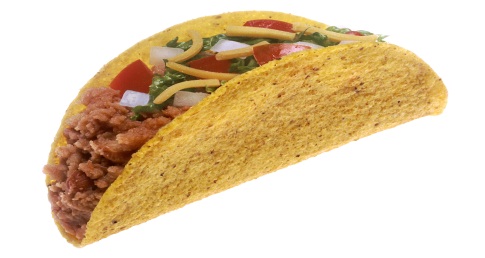 OSAGAIAK:Torta de gariana edo artoanaPiper berdie eta gorrixe (julianan)KipulaKalabazine(julianan)LetxugaTomate ensaladanaOkela birrindutaSalsa de soja( 2 koilarakada)Gatza apur betPRESTAERA:Asten gara garbitzen barazkiak.Ebaitzen dogu iperrak, kalabazine eta kipula julianan.Sartegin batien ipintzen dogu olioa, lehengoan kipula botaten dogu gatza apur bategaz eta izte dogu 2 min, gero piperrak eta kalabazine bota egiten dogu eta izten dogu bigundu arte.Okela birrinduta botaten dogu eta mugitzen dogu okela ondo egiteko eta okela eginda dagoenien, soja saltzie  bota egiten dogu eta izten dogu minutu bat zaporie nahastateko, eta ya eukiko dogu barruko takoa eginda.Sartagina garbitzen dogu eta gariako torta berotzen dogu, kontetan dogu hogeirarte atal batetik, buelta emoten dogu eta beste hogeirarte kontetan dogu.Asten dogu montetan:LetxugaTomate entsaladaBarazki eta okela nahastaSarratzen dogu, betik doble bat egiten dogu gorantz eta ondoko atalak barrurantz.LISTO JATEKO. ON EGIN!  